UNIDAD DE REGISTROS TÉCNICOS 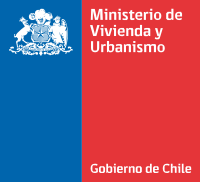 CERTIFICADO DE EXPERIENCIA TÉCNICA PARA CONTRATISTASSeleccione la casilla que corresponda: (Leer NOTAS ACLARATORIAS en hoja N° 2)SERVIU Región de:Empresa: 	RUT:	 Ministerio de Obras PúblicasOtro organismo público o municipalidadCertiﬁca que el contratista 	ha ejecutado el / los siguientes trabajos para esta institución, correspondiéndole la participación que se indica:Se otorga el presente certiﬁcado a petición del contratista, para ser presentado en el REGISTRO NACIONAL DE CONTRATISTAS DEL MINVU*Se indicará si la participación del profesional o empresa fue en calidad de contratista a suma alzada o administración, o fue como persona natural, socio, director de sociedades anónimas, como gerentes generales o gerentes técnicos de sociedades anónimas o representantes técnicos de empresas extranjeras.  En el caso de la acreditación en calidad de funcionario siempre que hubiesen sido jefes de Oficinas Técnicas de instituciones públicas o privadas. (jefe de oﬁcina técnica, encargado de la ejecución y control, profesional en terreno, inspector, etc.). Art. 12 y 13 del D.S. N° 127/77 (V. y U.) 	 ,  	   	   	(lugar)	(fecha)Nombre, cargo, ﬁrma y timbre *** Si el presente certiﬁcado es expedido por el SERVIU, debe ir ﬁrmado por el ministro de fe.Si el presente certiﬁcado es expedido por una empresa, debe ir ﬁrmado por el representante legal.www.proveedorestecnicos.minvu.cl | Ministerio de Vivienda y UrbanismoUNIDAD DE REGISTROS TÉCNICOS CERTIFICADO DE EXPERIENCIA TÉCNICA PARA CONSTRATISTASNOTAS ACLARATORIAS AL MODELO DE CERTIFICADO DE EXPERIENCIA TÉCNICAEl certiﬁcado podrá incluir una o más obras ejecutadas para la misma institución, indicando por separado lossiguientes datos en cada una:N°UBICACIÓN DE LA OBRATIPO DE OBRAVALOR CONTRATO Y FECHASUPERFICIE EDIFICADA O VOLUMENVALOR DE LAS OBRASCALIFICACIÓN O CUMPLIMIENTO TÉCNICO Y CONTRACTUALAÑO DE TÉRMINO DEL CONTRATO*GRADO DE INTERVENCION EN LA OBRA1. UBICACIÓNProvincia, ciudad y comuna y, cuando corresponda, población o sector.2. TIPO DE OBRASe indicará si se trata de vivienda, obra de equipamiento comunitario u otras construcciones (especiﬁcar), obras de urbanización (pavimentación, obras sanitarias, etc.).3. VALOR CONTRATO Y FECHASe debe consignar número y fecha de la resolución o acto de contratación, cuando corresponda; o la fecha de iniciación y además, el valor total del contrato a esa fecha.4a. SUPERFICIE EDIFICADAEspecificar la superﬁcie total (en m2), para el caso de obras correspondientes a los registros de Ediﬁcación A1 y A2.4b. VOLUMENEspeciﬁcar por separado la partida más relevante (en m2, m3, etc.) correspondiente a los registros de Urbanización: B.1, B.2, B.3 y/o de Obras Menores.5. VALOR DE LAS OBRASEspeciﬁcar por separado el monto de la partida más relevante (en pesos, U.F., etc.) correspondiente a los registros de Urbanización: B.1, B.2, B.3 y/o de Obras Menores.6. CALIFICACIÓN O CUMPLIMIENTO TÉCNICO Y CONTRACTUALSi la entidad acreditadora de la experiencia corresponde al Serviu o al Ministerio de Obras Públicas, debe indicar la caliﬁcación obtenida por la ejecución de la obra, y en caso de no haber sido caliﬁcada, el cumplimiento del contratista respecto a las especiﬁcaciones y al programa de la obra.Si la entidad acreditadora de experiencia corresponde a una empresa privada, debe indicar si el contrato fue terminado en un 100%.7. AÑO DE TÉRMINO DEL CONTRATOSe indicará el año de término efectivo del contrato.8. GRADO DE INTERVENCION EN LA OBRASe indicará si la participación del profesional o empresa fue en calidad de contratista a suma alzada o administración, o fue funcionario de la empresa que ejecutó la obra o de la institución pública encargada de su ejecución. En el caso de los funcionarios, deberá dejarse constancia de su responsabilidad en los trabajos (jefe de oﬁcina técnica, encargado de la ejecución y control, profesional en terreno, inspector, etc.).